Challenge: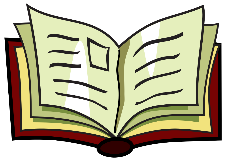 Joel has a book with 463 pages. He reads 125 pages at the weekend. How many pages does he have left to read?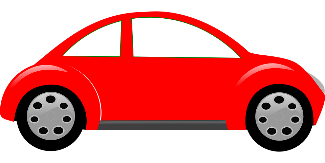 Car A drives 214 miles. Car B drives 40 miles more than Car A. How many miles does Car B drive?How many miles do they drive altogether?Date______      How well can I add and subtract two 3-digit numbers?Date______      How well can I add and subtract two 3-digit numbers?Date______      How well can I add and subtract two 3-digit numbers?Date______      How well can I add and subtract two 3-digit numbers?Date______      How well can I add and subtract two 3-digit numbers?Date______      How well can I add and subtract two 3-digit numbers?Date______      How well can I add and subtract two 3-digit numbers?Date______      How well can I add and subtract two 3-digit numbers?Date______      How well can I add and subtract two 3-digit numbers?Date______      How well can I add and subtract two 3-digit numbers?Date______      How well can I add and subtract two 3-digit numbers?Date______      How well can I add and subtract two 3-digit numbers?Date______      How well can I add and subtract two 3-digit numbers?Date______      How well can I add and subtract two 3-digit numbers?Date______      How well can I add and subtract two 3-digit numbers?Date______      How well can I add and subtract two 3-digit numbers?Date______      How well can I add and subtract two 3-digit numbers?Date______      How well can I add and subtract two 3-digit numbers?HTOHTOHTO424365247+112+427+723236HTOHTOHTO678772582-325-524-225